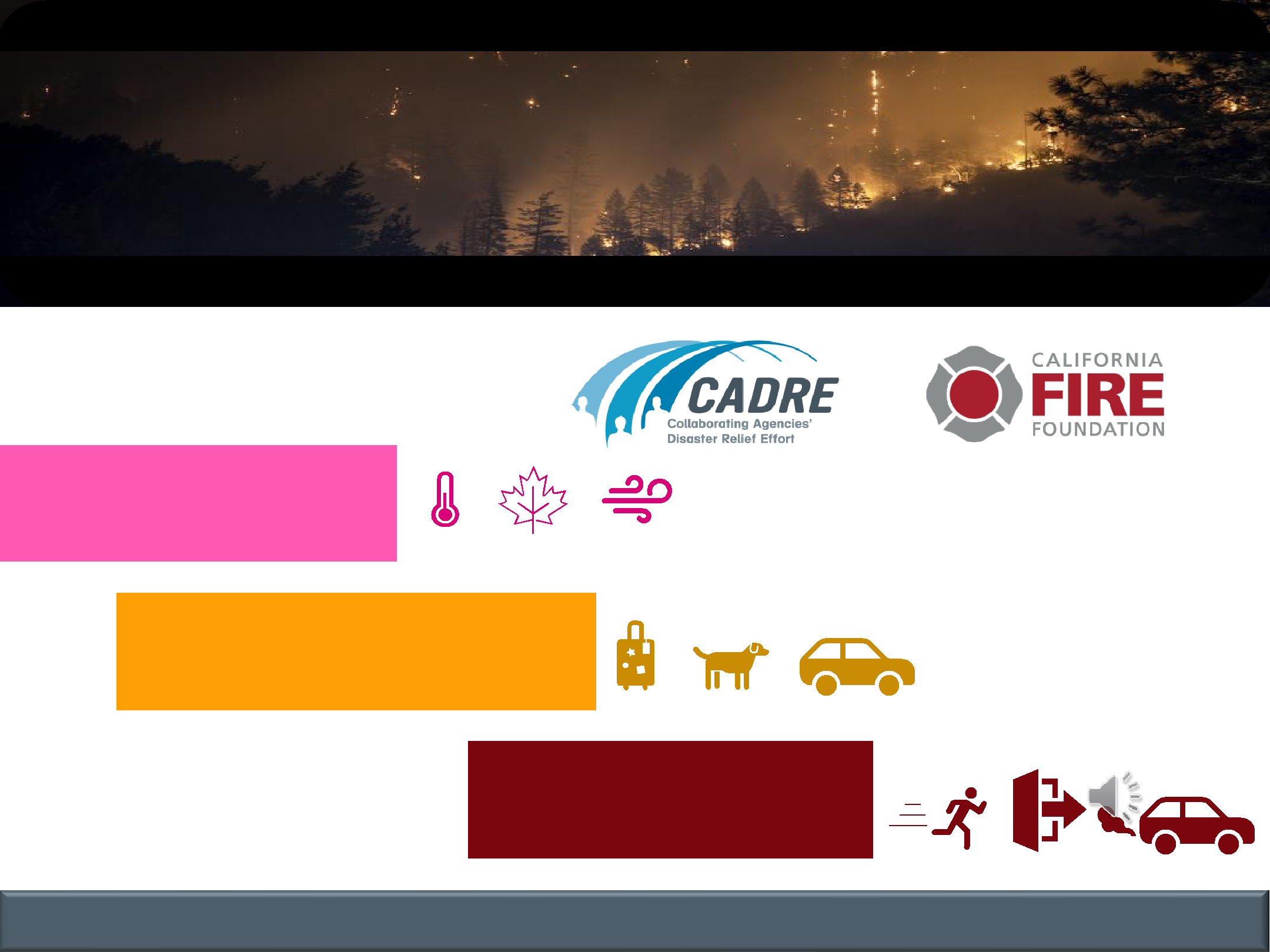 Wildfire EvacuationTerminology and ResponseBrought to you by:RED FLAGWARNINGEVACUATIONWARNINGEVACUATIONORDERCOMMUNICATION  |  COLLABORATION  |  COORDINATION  |  COOPERATION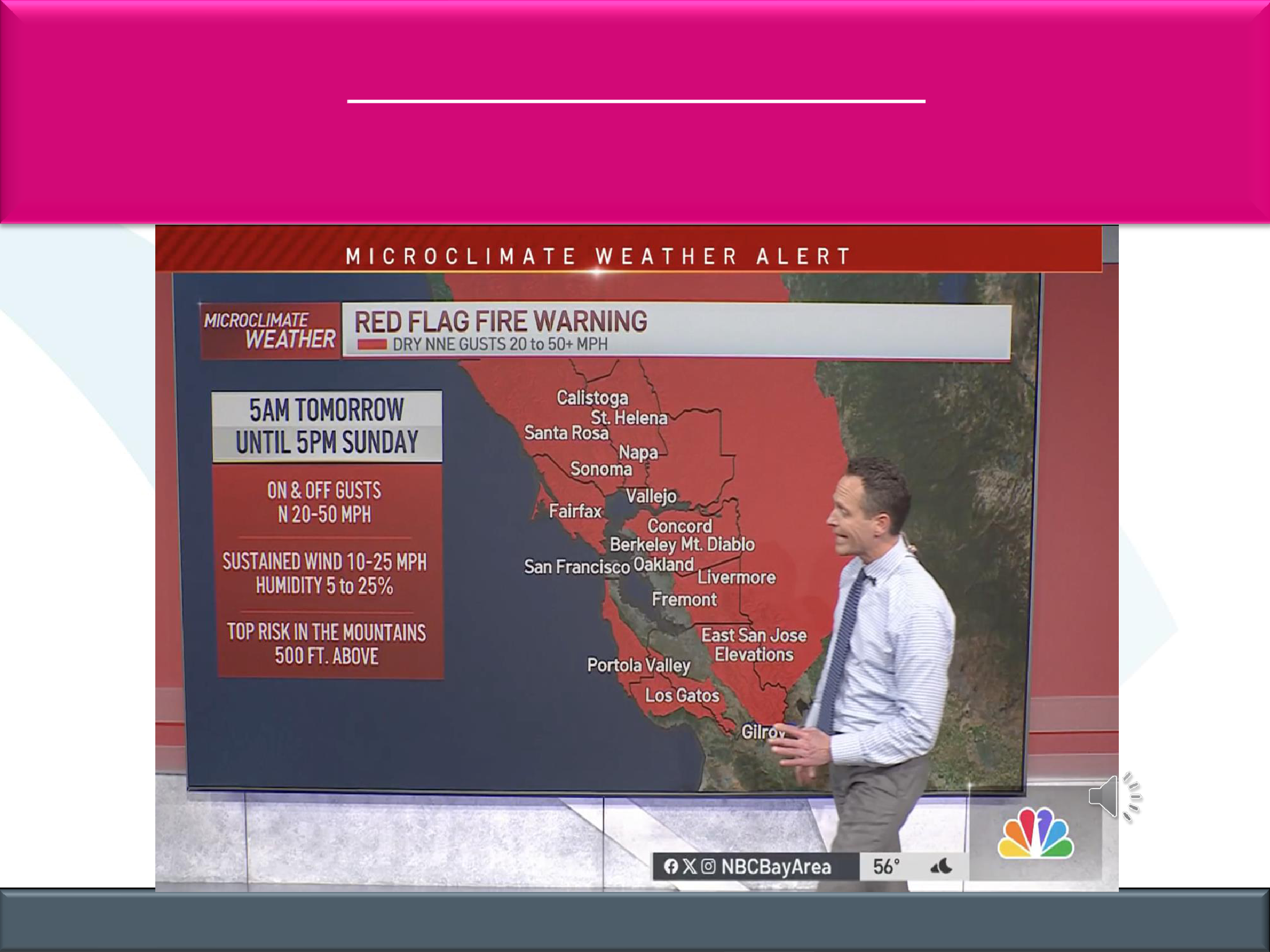 RED FLAG WARNINGFire conditions (dry, hot, windy) are occurring or will occur.COMMUNICATION  |  COLLABORATION  |  COORDINATION  |  COOPERATION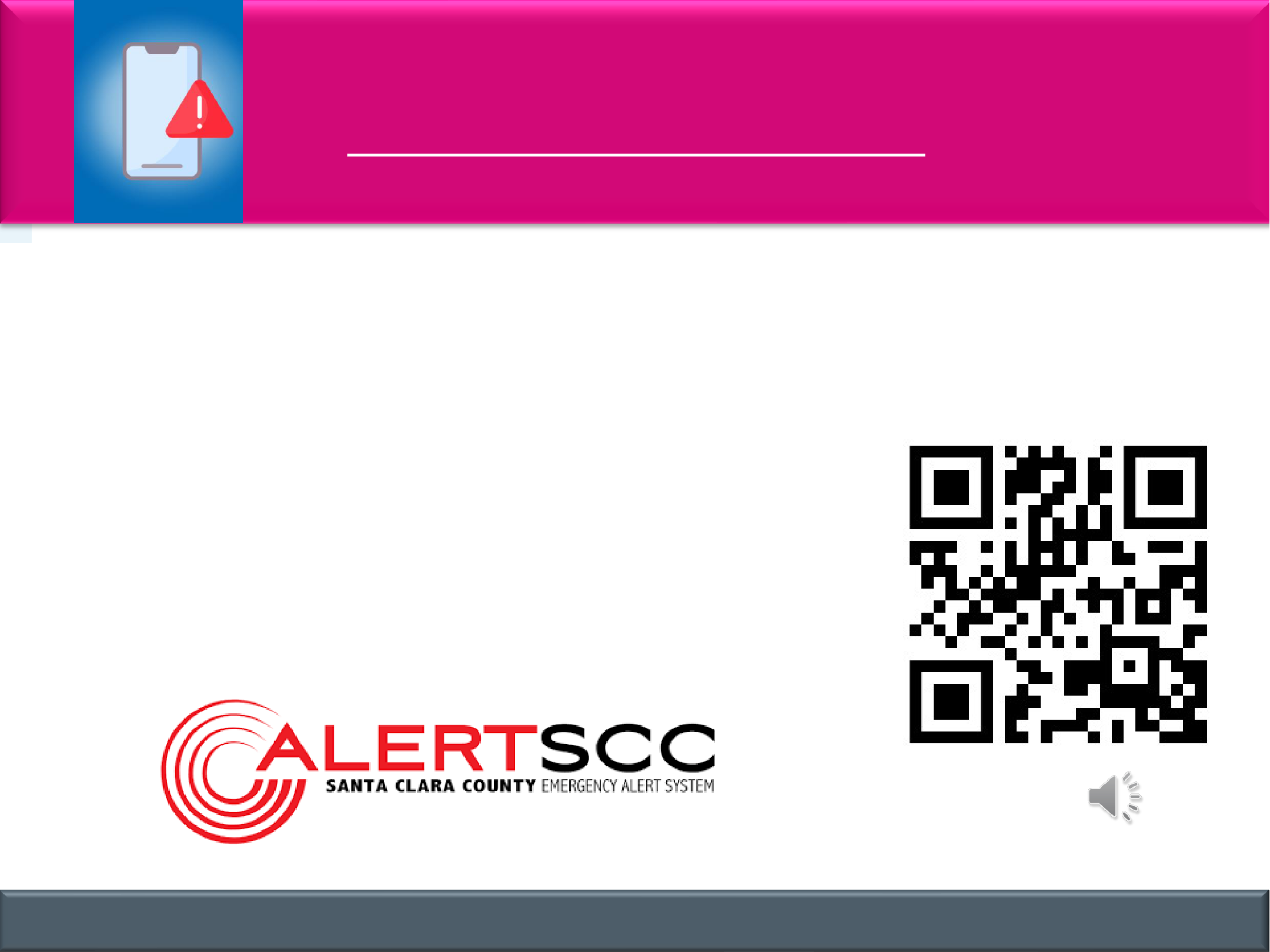 RED FLAG WARNINGEmail: noreply@everbridge.netWebsite: AlertSCC.comCOMMUNICATION  |  COLLABORATION  |  COORDINATION  |  COOPERATION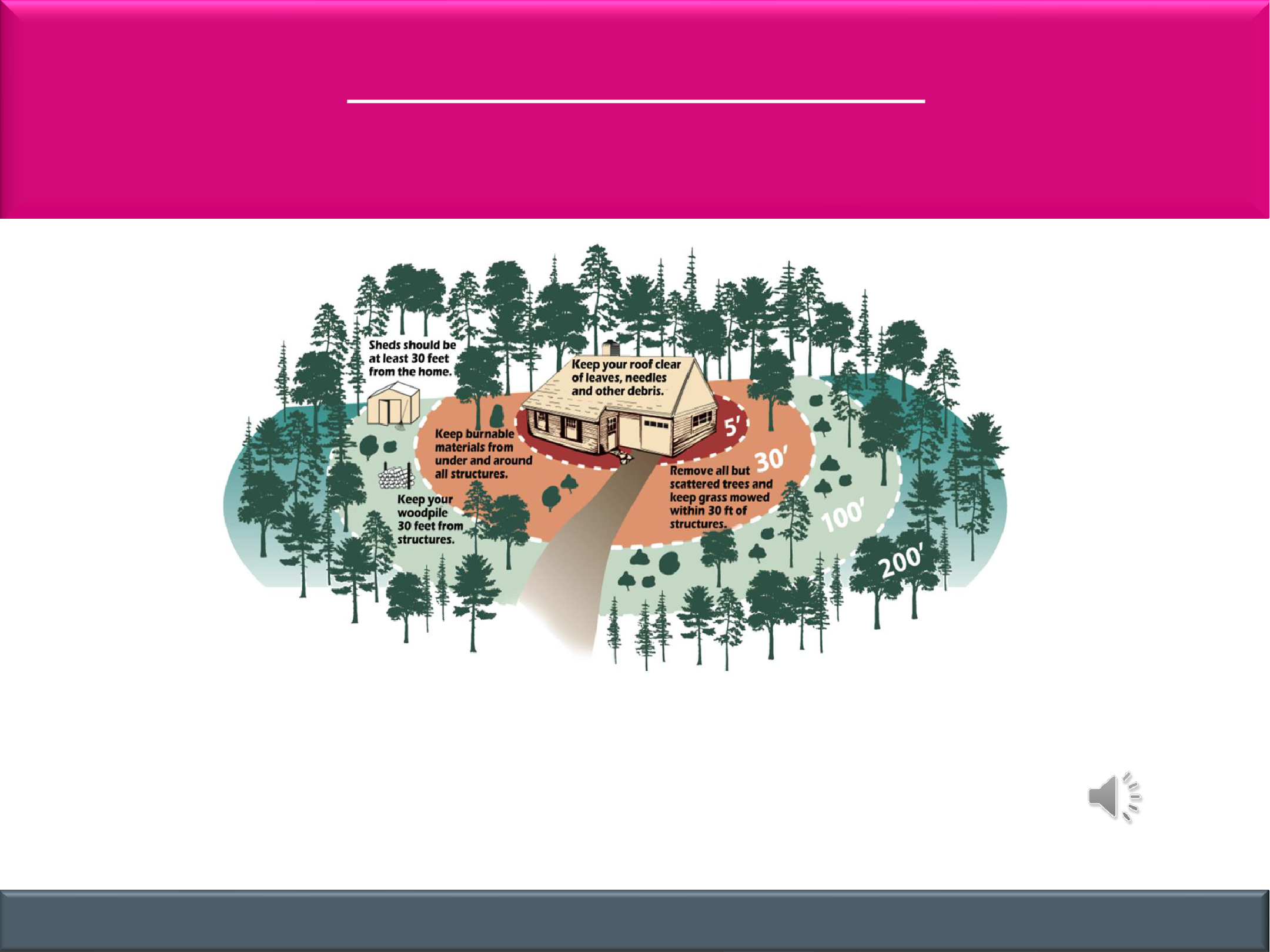 RED FLAG WARNINGRemove burnable items near your home.✓Keep your roof clear of leaves, needles and other debris ✓Keep burnable materials from under and around structures✓Remove all but scattered trees and keep grass mowed within 30’ of structures ✓Keep your woodpile 30 feet from structures✓Sheds should be at least 30 feet from the home.COMMUNICATION  |  COLLABORATION  |  COORDINATION  |  COOPERATION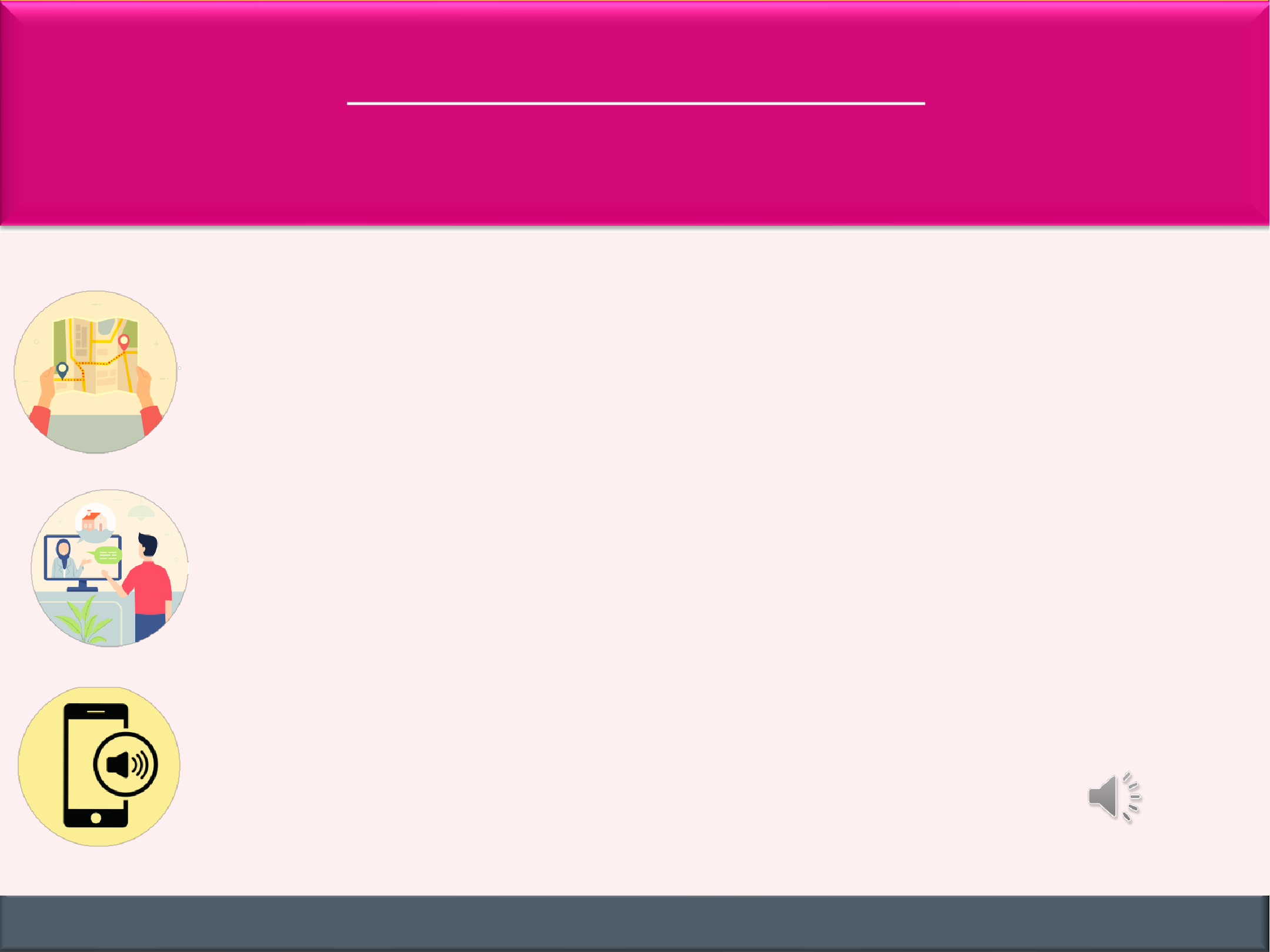 RED FLAG WARNINGBe ready to go!Check with your city to learn about evacuation plans and where to go.Make/Review your own emergency plans & supply kits.Check local news and government websites for weather updates.✓	Keep phone volume turned up.COMMUNICATION  |  COLLABORATION  |  COORDINATION  |  COOPERATION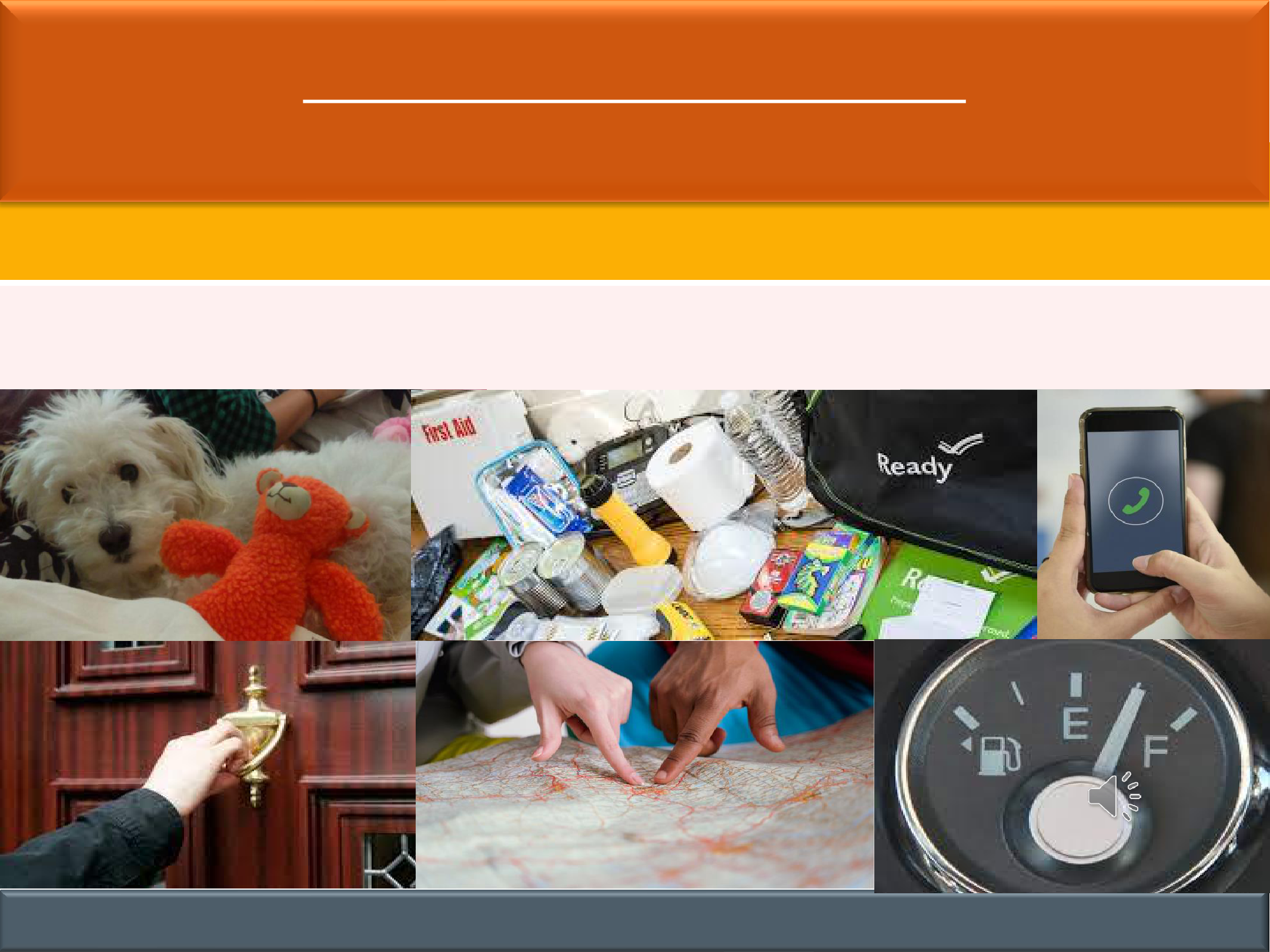 EVACUATION WARNINGFire is close.LEAVE NOW IF YOU NEED EXTRA TIME TO EVACUATEBE PREPARED TO EVACUATECOMMUNICATION  |  COLLABORATION  |  COORDINATION  |  COOPERATION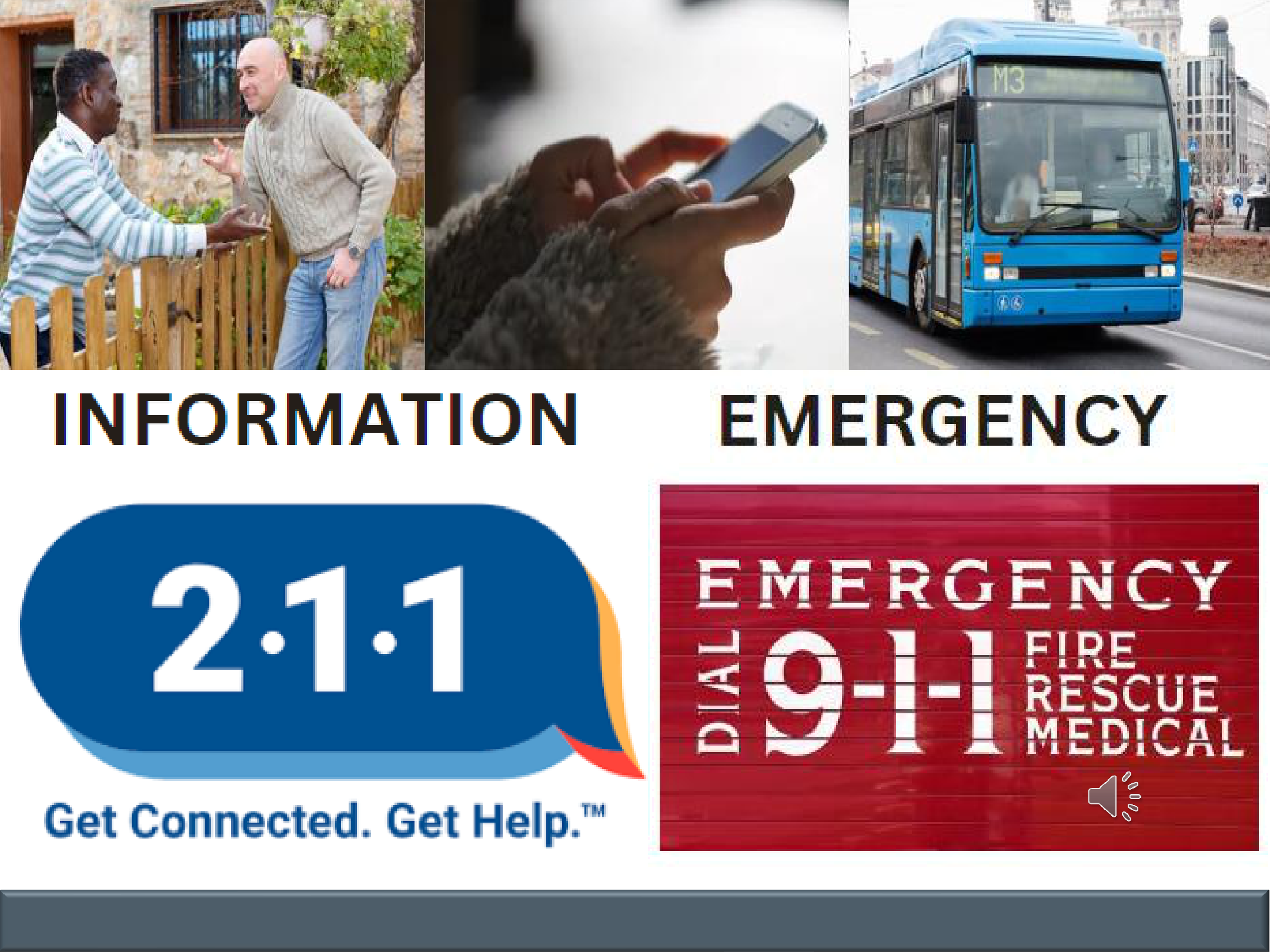 COMMUNICATION  |  COLLABORATION  |  COORDINATION  |  COOPERATIONEVACUATION ORDER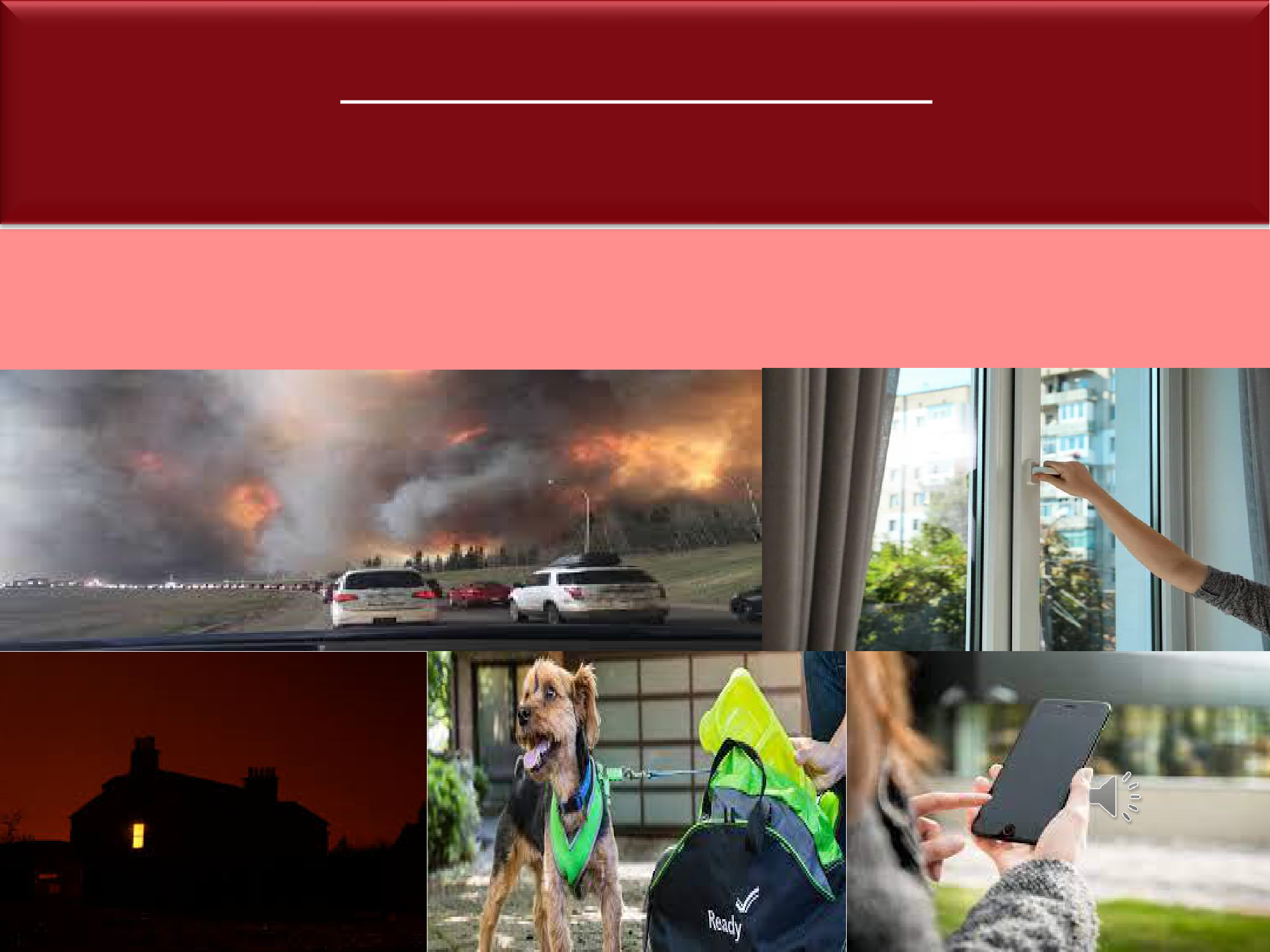 Fire is here, you are in dangerYOU ARE OUT OF TIME, LEAVE NOW!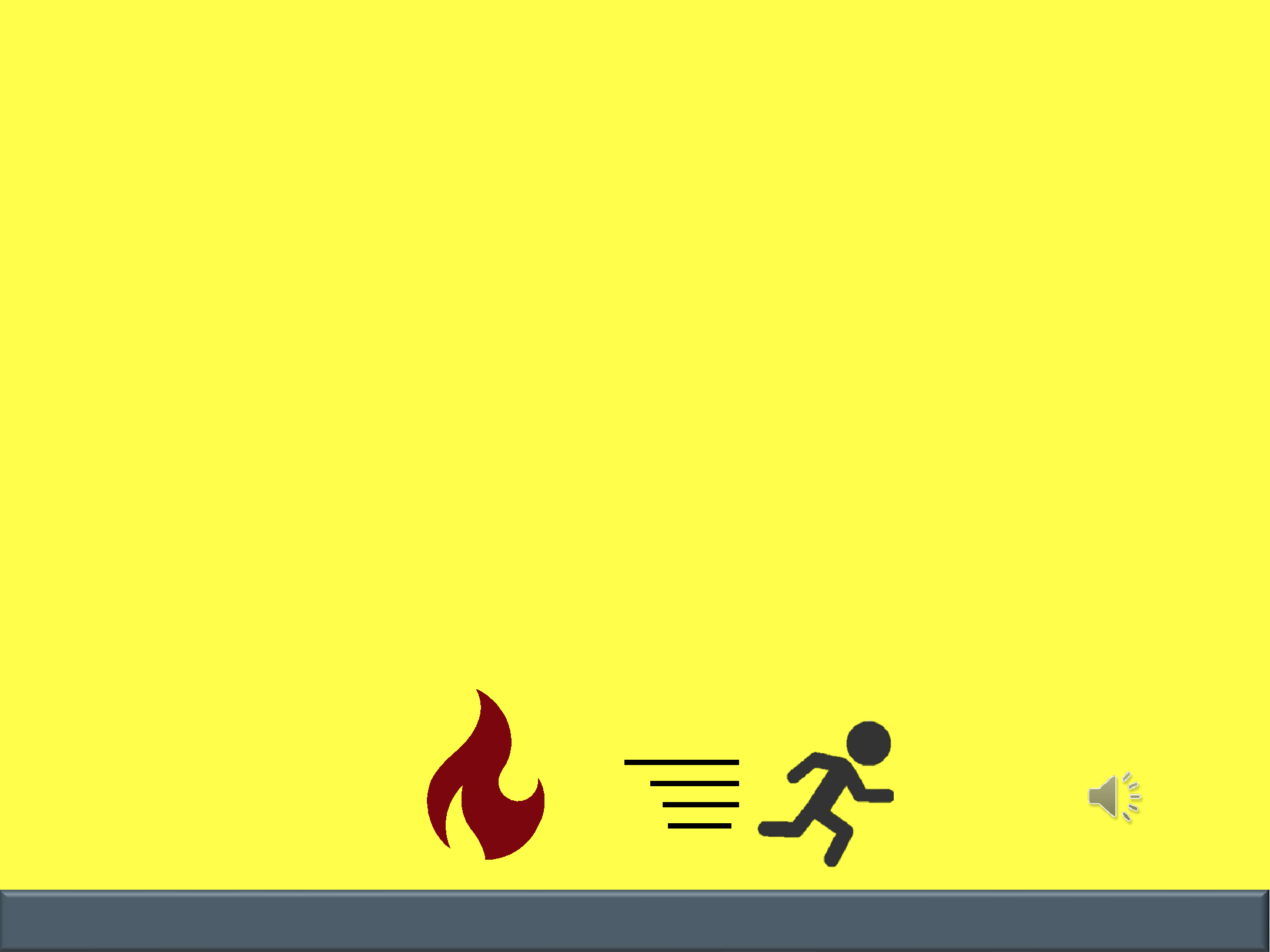 REMEMBER: FIRE MOVES FAST!LEAVE IMMEDIATELY IF YOU FEEL UNSAFE!DON’T WAIT FOR AN ALERT!COMMUNICATION  |  COLLABORATION  |  COORDINATION  |  COOPERATION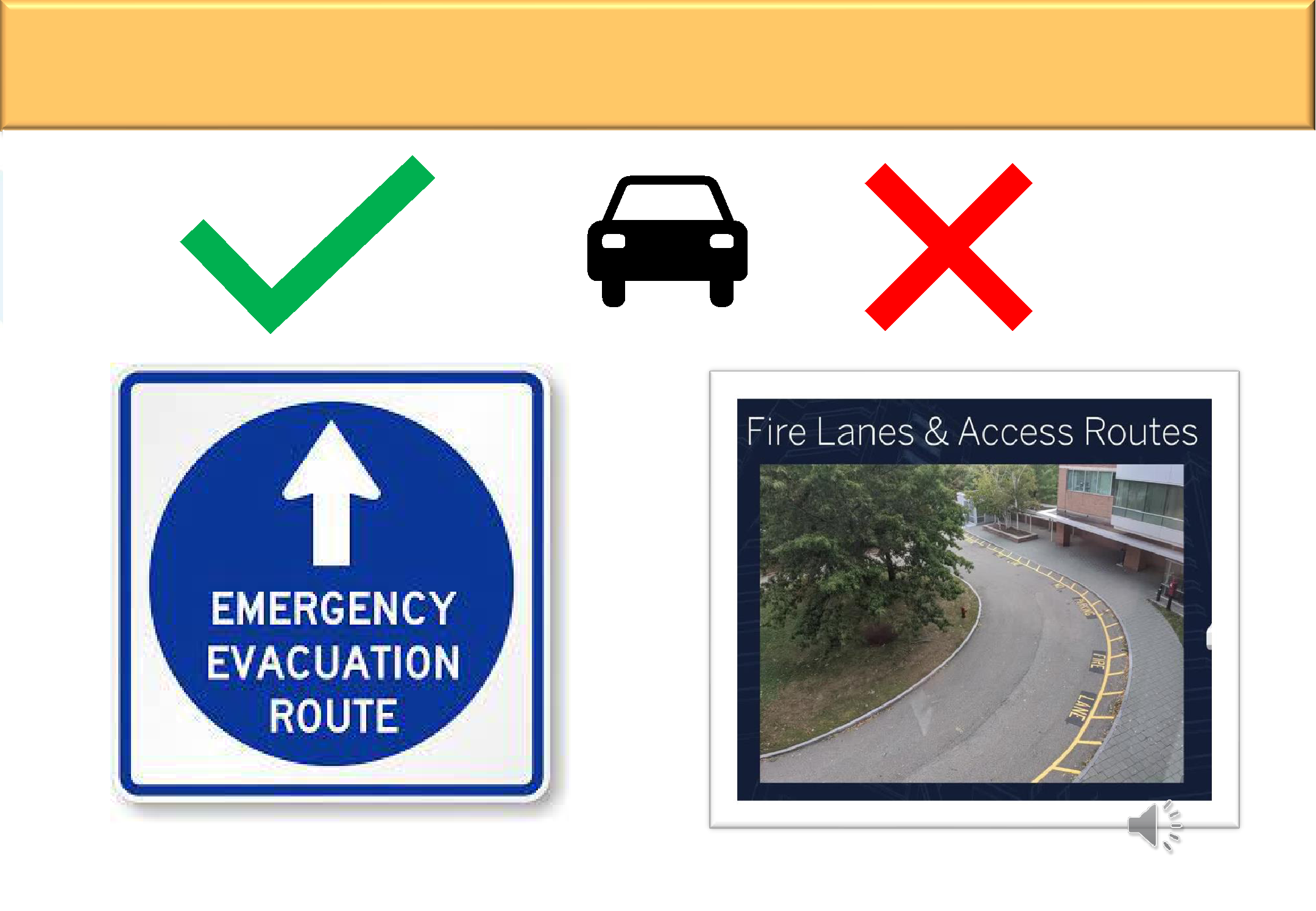 EVACUATE SAFELY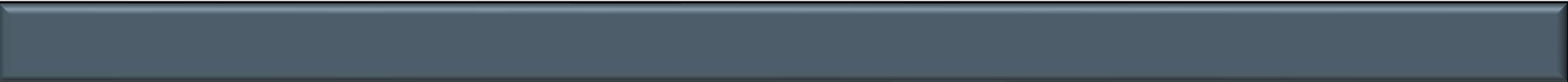 COMMUNICATION  |  COLLABORATION  |  COORDINATION  |  COOPERATION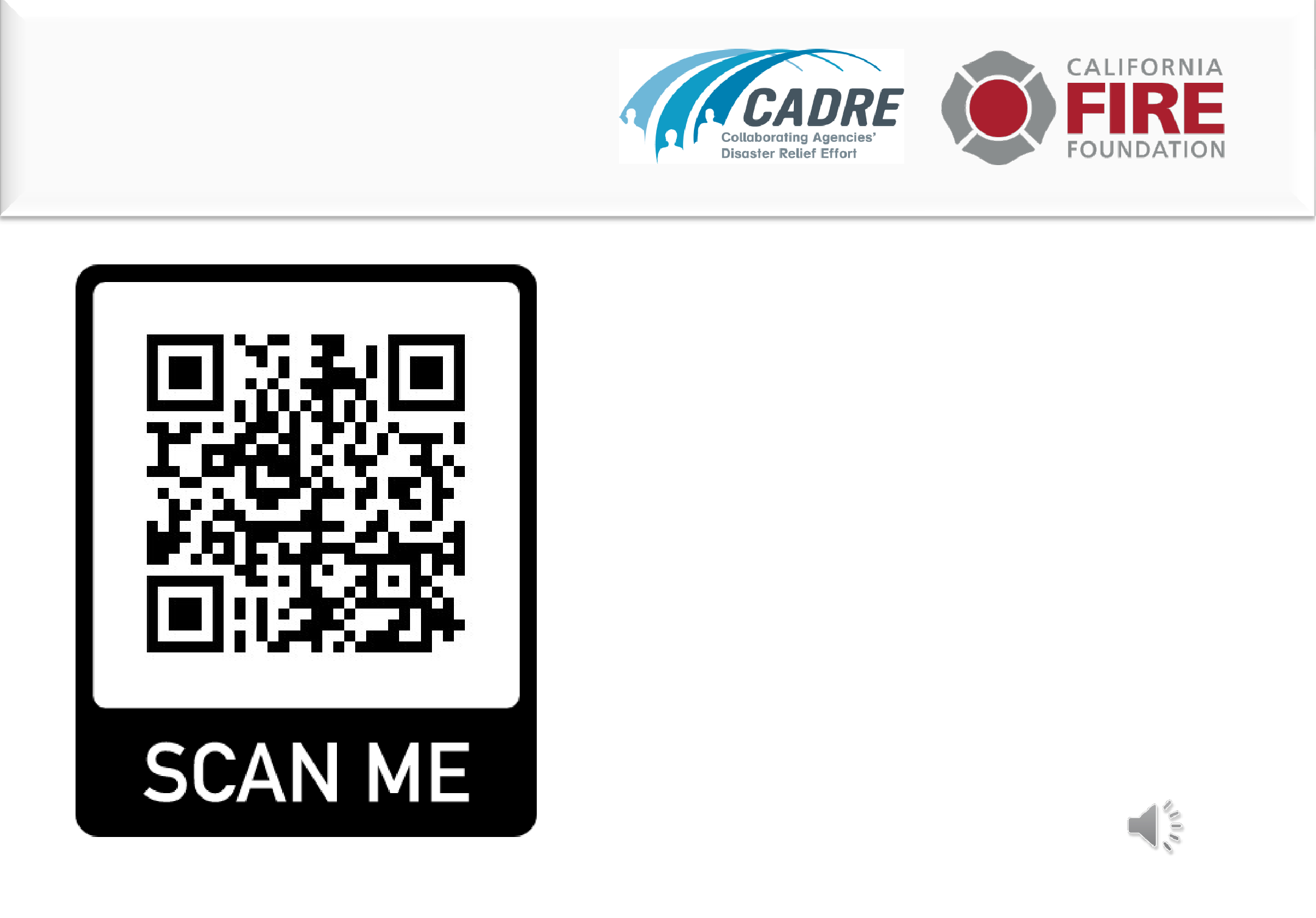 Brought to you by:Learn more:www.cadresv.org/wildfireCOMMUNICATION  |  COLLABORATION  |  COORDINATION  |  COOPERATIONPhone Number: 408-808-7871QR Code:QR Code: